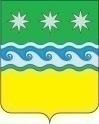 КАЗЕННОЕ УЧРЕЖДЕНИЕКОНТРОЛЬНО-СЧЁТНЫЙ ОРГАН ЗАВИТИНСКОГО РАЙОНА676870 г. Завитинск ул. Куйбышева, 44 тел. (41636) 22-8-80 E-mail: ksozavit@yandex.ruЗАКЛЮЧЕНИЕ № 61на проект решения «О внесении изменений в решение Албазинского сельского Совета народных депутатов Завитинского района Амурской области от 25.12.2020 № 77/29 «Об утверждении бюджета Албазинского сельсовета Завитинского района Амурской области на 2021 год и плановый период  2022-2023 годов (с учетом измененийот 26.02.2021 № 80/31, от 27.04.2021 № 86/33, от 16.09.2021 № 92/36, от 24.11.2021)»10.12.2021  г.                                                                                 г. ЗавитинскЗаключение Контрольно-счётного органа Завитинского района на проект решения Албазинского сельского Совета народных депутатов Завитинского района Амурской области от 25.12.2020 № 77/29 «Об утверждении бюджета Албазинского сельсовета Завитинского района Амурской области на 2021 год и плановый период  2022-2023 годов (с учетом изменений от 26.02.2021 № 80/31,  от 27.04.2021№ 86/33, от  16.09.2021 № 92/36, от 24.11.2021 № 48/7)» (далее- решение о бюджете на 2021 и плановый период 2022-2023 годов) подготовлено в соответствии с Бюджетным кодексом Российской Федерации, Положением «О бюджетном процессе в Албазинском сельсовете Завитинского района Амурской области», соглашением о передаче полномочий (части полномочий) по осуществлению внешнего муниципального финансового контроля № 1 от 25.12.2020,  Положением «О Контрольно-счётном органе Завитинского района».К проекту решения о внесении изменений в решение о бюджете на 2021 год и плановый период 2022-2023 годов представлена пояснительная записка с обоснованием предлагаемых изменений. Изменения, вносимые в решение о бюджете на 2021 год и плановый период 2022-2023 годов, обусловлены  необходимостью уточнения плановых показателей по доходной и расходной части  бюджета поселения на 2021 год Завитинского района.Таблица №1По результатам экспертизы проекта решения Контрольно-счётный орган установил:1. Решением о бюджете на 2021 год и плановый период 2022-2023 годы в редакции (с учетом изменений от 26.02.2021 № 80/31, от 27.04.2021 № 86/33, от 16.09.2021 № 92/39, от 24.11.2021 №48/7) , были утверждены доходы бюджета 2021 года в сумме 6410,1тыс. рублей.  Проектом решения предлагается увеличить доходы на 2021 год на 898,9 тыс. рублей или на 14,2%. Доходы согласно проекта решения составят 7309,0 тыс. рублей.Увеличение доходов обусловлено  увеличением налоговых и неналоговых доходов в сумме 11,9 тыс. рублей (доходы от сдачи имущества, находящегося в оперативном управлении сельских поселений) и безвозмездных поступлений в сумме 887,0 тыс. рублей из бюджета Завитинского района (межбюджетный трансферт  из бюджета Завитинского района на дополнительную потребность на финансовое обеспечение первоочередных расходных обязательств Албазинского сельсовета).2. Расходы бюджета согласно последней редакции решения о бюджете утверждены в сумме 6433,2 тыс. рублей. Проектом решения предлагается увеличить расходы на 898,9 тыс. рублей. и утвердить в сумме 7332,1 тыс. рублей. Изменения структуры расходов бюджета в разрезе функциональной классификации расходов представлены в таблице.Таблица тыс. рублей Предлагаемые изменения в проекте решения о бюджете на 2021 год в разрезе ведомственной структуры расходов характеризуются тем, что бюджетные  ассигнования  средств  бюджета поселения планируется увеличить на 898,9 тыс. рублей, в том числе:По разделу «Общегосударственные расходы» предлагается увеличить на 192,5 тыс. рублей, в том числе  по подразделу «Обеспечение функций исполнительных органов муниципальной власти» расходы увеличить на  167,4 тыс. рублей (на выплату выходного пособия в связи с ликвидацией администрации сельсовета, оплату договора по экспертизе технического состояния компьютерного  и телекоммуникационного оборудования, оргтехники и утилизацию списанных технических средств и иного имущества) и увеличить объем межбюджетных трансфертов  на организацию формирования проекта бюджета, исполнению местного бюджета и контролю за его исполнением, составлению отчета об исполнении бюджета на 25,1 тыс. рублей. По разделу «Национальная безопасность и правоохранительная деятельность» предлагается увеличить расходы на 21,5 тыс. рублей по подразделу «Обеспечение пожарной безопасности»  на оплату услуги спец.техники.По разделу «Жилищно-коммунальное хозяйство» предлагается увеличить  расходы на  437,2 тыс. рублей, в том числе по подразделу   «Другие вопросы в области жилищно-коммунального хозяйства» на 437,2 тыс. рублей на оплату услуг второго  кочегара  в здании администрации, приобретение угля, дров.По разделу «Культура, кинематография»  предлагается увеличить расходы на 248,2 тыс. рублей  на оплату услуг второго  кочегара  в помещении сельского Дома культуры, приобретение угля, дров.3. Решением о бюджете на 2021 год (в последней редакции) утвержден дефицит бюджета Албазинского сельсовета  в сумме 23,1 тыс. рублей. Проектом решения о внесении изменений в решение о бюджете данная характеристика бюджета не меняется. Источником финансирования дефицита являются остатки денежных средств на счетах по учету денежных средств в сумме  23,1 тыс. рублей.В соответствии со статьей 92.1 Бюджетного кодекса РФ, предлагаемый к утверждению дефицит бюджета не  превышает  предельно  допустимых  размеров.Выводы: Проект решения, представленный в Контрольно-счетный орган Завитинского района  для дачи заключения на основании заключенного соглашения о передаче полномочий (части полномочий) по осуществлению внешнего муниципального финансового контроля № 1 от 25.12.2020, подготовлен в рамках действующего законодательства, содержит показатели, установленные пунктом 3 ст.184.1 БК РФ и ст.12 Положения о бюджетном процессе в Албазинском сельсовете.Контрольно-счётный орган Завитинского района считает возможным принятие решения «О внесении изменений в решение Албазинского сельского Совета народных депутатов Завитинского района Амурской области от 25.12.2020 № 77/29 «Об утверждении бюджета Албазинского сельсовета Завитинского района Амурской области на 2021 год и плановый период  2022-2023 годов (с учетом изменений от 26.02.2021 № 80/31, от 27.04.2021 № 86/33, от 16.09.2021 № 92/36, от 24.11.2021 №48/7)» в представленной редакции.  Председатель Контрольно-счётногооргана Завитинского района                                                       Е. К. КазадаеваНаименованиеУтверждено решением о бюджете, тыс. руб.С учётом изменений согласно представленному проекту, тыс. руб.Отклонение  (+ увеличение, - уменьшение),НаименованиеУтверждено решением о бюджете, тыс. руб.С учётом изменений согласно представленному проекту, тыс. руб.Отклонение  (+ увеличение, - уменьшение),НаименованиеУтверждено решением о бюджете, тыс. руб.С учётом изменений согласно представленному проекту, тыс. руб.Отклонение  (+ увеличение, - уменьшение),НаименованиеУтверждено решением о бюджете, тыс. руб.С учётом изменений согласно представленному проекту, тыс. руб.Отклонение  (+ увеличение, - уменьшение),Прогнозируемый общий объем доходов бюджета поселения6410,17309,0+898,9Общий объем расходов бюджета поселения6433,27332,1+898,9Дефицит бюджета (профицит (-))23,123,10РасходыУтверждено на 2021 годПроект решенияРезультат (+,-)Общегосударственные расходы1936,62129,1192,5Национальная оборона115,9115,90Национальная безопасность и правоохранительная деятельность182,7204,221,5Национальная экономика477,7477,70Жилищно-коммунальное хозяйство1972,52409,7437,2Культура, кинематография1706,81954,9248,1Социальная политика4140,6-0,4Физическая культура и спорт000Всего расходов6433,27332,1898,9